Рациональные приемы запоминания Малая мнемотехника1. запоминание перед сном, в состоянии расслабления, или после сна, отдыха;2. “не в один присест” здесь большую роль играет повторение (через 2-3 дня);3. чередовать восприятие и воспроизведение;4. сенсорная (чувственная) опора – вспомогательные приемы:узелки на память,подчеркивание,ассоциировать с предметами.5. обусловливание, оно может быть:ситуативное (учите в одной и той же обстановке) ритмическое (учите в одном и том же темпе) эмоциональное (музыка) 6. важен эмоциональный настрой на работу (продуктивность памяти возрастает) ;7. вербализация образов (проговаривание, сравнение) Большая мнемотехника1. версификация (запоминание в стихах) 2. криптографирование (перекодирование) 3. выделение логических структур (что главное, в чем суть) 4. отделение знания от незнания;5. эстетическое (красивое) запоминается лучше;6. дидактический прием (изучили раздел, придумали задачу) Правила сохранения знаний1. Выделите то, что нужно запомнить.2. Отвлекитесь от постороннего, сосредоточьтесь на том, что надо запомнить.
3. Выделите в объектах главное и второстепенное, найдите связи объектов друг с другом, используйте мнемотехнику.
4. В сложном материале обязательно выделяйте смысловые вехи.
5. Опирайтесь на свой тип памяти.
6. Систематически повторяйте и воспроизводите материал, который запомнили.
7. Не смешивайте узнавание и воспроизведение.
8. В случае затруднений вспомните обстановку заучивания, идите от отдельного факта к системе или от более общих знаний, необходимым в данный момент. 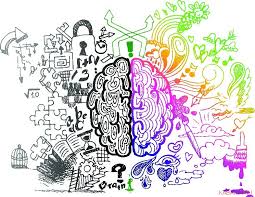 